### SOMENTE PARA QUEM CONFIRMOU O NOME DA PREFEITURA (CÓD.. 1 NA CONFIRMAÇÃO DA PREFEITURA) ###### PARA TODOS ###P01) A pesquisa é sobre tecnologia da informação, e trata de temas como Internet, computadores, redes e websites. O(a) senhor(a) é a pessoa mais familiarizada para avaliar essas tecnologias nesta prefeitura? (RU)### SOMENTE PARA QUEM DISSE NÃO ESTAR FAMILIARIZADO (CÓDS. 2, 97ou 98 NA P01) ###P02) E há outra pessoa que poderíamos contatar para participar desta pesquisa? (RU)ENTREVISTADOR: A ENTREVISTA SERÁ REALIZADA SOMENTE COM QUEM DECLAROU SER CAPACITADO EM AVALIAR SERVIÇOS DE TECNOLOGIA DE COMUNICAÇÕES E REDE.### SOMENTE PARA CÓDIGOS 1 NA P02 ###P02A. Informações do(a) respondente qualificado(a)ATENÇÃO ENTREVISTADOR: Caso o(a) respondente não disponibilize algum número de telefone, identificar ao menos o departamento no qual o(a) responsável trabalha.## PARA TODOS ###A1C) Qual o tipo de vínculo empregatício do(a) senhor(a) na Prefeitura de ______________ [NOME DA PREFEITURA]? (LEIA AS OPÇÕES – RU)### SOMENTE PARA QUEM RESPONDEU CÓD. 4 NA A1C ###P03) Neste estudo os entrevistados não deverão ser terceirizados. Por esse motivo, agradecemos a sua colaboração. O(a) senhor(a) poderia me indicar quem seria a pessoa não terceirizada mais familiarizada com essas questões para responder à pesquisa? (RU)### SOMENTE PARA CÓDIGOS 1 NA P03 ###P02B. Informações do(a) respondente qualificado(a) ### PARA TODOS ###Q2A) Qual é o seu cargo atual? (ESPONTÂNEO-RU)ENTREVISTADOR, LEIA: Gostaria de esclarecer que sempre que for realizada alguma pergunta sobre a prefeitura de ______________ [NOME DA PREFEITURA] como um todo, por favor:INCLUA todos os departamentos e escritórios que fiquem em outros endereços eNÃO CONSIDERE as entidades da administração indireta como, fundações, autarquias, empresas públicas e sociedade de economia mista vinculadas a esta prefeitura e também não considere escolas, hospitais, centros de saúde, museus e bibliotecas.  Ficou claro para o(a) senhor(a) o que deve ser considerado nessa pesquisa como a prefeitura de______________ [NOME DA PREFEITURA]?[ENTREVISTADOR, SE NECESSÁRIO LER NOVAMENTE]ENTREVISTADOR, LEIA: Para começar, vou fazer algumas perguntas sobre a infraestrutura de tecnologias da informação e comunicação desta prefeitura### PARA TODOS ###B3) Esta prefeitura usou a Internet nos últimos 12 meses? (RU)### SOMENTE PARA PREFEITURAS QUE UTILIZAM INTERNET (CÓD. 1 NA B3) ###B3A) E quais dos seguintes tipos de conexão à Internet foram utilizados nesta prefeitura nos últimos 12 meses? (LER ITENS - RU POR LINHA])### ESSA QUESTÃO NÃO ACEITA TODOS OS ITENS “NÃO” (CÓD. 2), OU SEJA, REQUER PELO MENOS UM ITEM “SIM” OU “NÃO SABE”. CASO O ENTREVISTADOR MARQUE TODOS OS ITENS “NÃO”, APRESENTAR UM POP-UP COM A SEGUINTE MENSAGEM: ### ENTREVISTADOR, LEIA: O (a) senhor(a) havia me dito que a prefeitura usou a Internet nos últimos 12 meses. Qual tipo de conexão é utilizado nesta prefeitura? (RELER OS ITENS NA PERGUNTA B3A)ENTREVISTADOR, LEIA: Agora vamos falar sobre a gestão de tecnologia da informação na prefeitura.### PARA TODOS ###C1) Nesta prefeitura há alguma área ou departamento de tecnologia da informação, informática, sistemas ou redes? Por favor, não considere se for composta por funcionários exclusivamente terceirizados. (RU)### SOMENTE PARA PREFEITURAS QUE POSSUEM ÁREA DE TI (CÓD. 1 NA C1) ###C1G. Agora gostaria de saber se a prefeitura em que o(a) senhor(a) trabalha possui os seguintes documentos formalmente instituídos. Esta prefeitura possui documento formalmente instituído de [LER O ITEM]? E documento formalmente instituído de _______________ [LER ITENS – RODIZIAR ITENS]? ### PARA TODOS ###D3) Nos últimos 12 meses, esta prefeitura utilizou algum sistema para (LEIA OS ITENS – RU POR LINHA – RODIZIAR ITENS – FIXAR ITEM L NA ÚLTIMA POSIÇÃO):[ENTREVISTADOR, REPITA O ENUNCIADO A CADA 3 ITENS]### SOMENTE PARA PREFEITURAS QUE UTILIZAM INTERNET (CÓD.1 NA B3) ###F6) Esta prefeitura realizou pregão eletrônico nos últimos 12 meses?  (RU)I1b. Esta prefeitura disponibilizou os seguintes recursos para o cidadão por meio de celular ou smartphones nos últimos 12 meses? [RU POR LINHA - LER OPÇÕES DE RESPOSTA – RODIZIAR ITENS]### PARA TODOS ### F5A) Nesta prefeitura, existe uma área ou pessoa responsável por procedimentos e políticas para a coleta, armazenamento e uso de dados pessoais ou pela implementação das diretrizes da Lei Geral de Proteção de Dados Pessoais (LGPD)? (ESPONTÂNEA - RU)### PARA PREFEITURAS QUE POSSUEM ÁREA LGPD (SIM PARA F5A) ###F5B) Nesta prefeitura, a área responsável pelo projeto de implementação da Lei Geral de Proteção de Dados Pessoais (LGPD) está: (LER OPÇÕES - RU)### SOMENTE PARA PREFEITURAS QUE POSSUEM ÁREA DE TI (CÓD. 1 NA C1) ###F5C) Algum dos funcionários da área ou departamento de TI da prefeitura teve alguma capacitação, curso ou treinamento oferecido pela prefeitura sobre a Lei Geral de Proteção de Dados Pessoais (LGPD)? (ESPONTÂNEA - RU)### PARA TODOS ### F5D) Em relação à Lei Geral de Proteção de Dados Pessoais (LGPD), esta prefeitura _______?### EM CAPITAIS OU MUNICÍPIOS COM MAIS DE 500 MIL HABITANTES, APLICAR O BLOCO III AQUI######CASO O MUNICÍPIO SEJA UMA CAPITAL OU COM MAIS DE 500 MIL HABITANTES (CONFORME INFORMAÇÃO DA LISTAGEM) APÓS APLICAR O BLOCO III, APLICAR O BLOCO DE ENCAMINHAMENTO PARA O SEGUNDO RESPONDENTE. CASO CONTRÁRIO, PULE PARA G1 ###### SOMENTE PARA CAPITAIS E MUNICÍPIOS COM MAIS DE 500 MIL HABITANTES, CONFORME INFORMAÇÃO DA LISTAGEM ###P01A) Agora vamos falar sobre os conteúdos que são preparados para estarem disponíveis online, em algum portal ou website. O(a) senhor(a) é a pessoa mais familiarizada com esses conteúdos digitais na prefeitura de _______(NOME DO MUNICÍPIO), como por exemplo uso de redes sociais, informações disponíveis na Internet e formas de contato do cidadão com a prefeitura?(RU)### SOMENTE CÓD. 2, 97 OU 98 NA P01A ###S1) O(a) senhor(a) sabe se nesta prefeitura há uma pessoa ou departamento responsável pelos conteúdos digitais na Internet? (ENTREVISTADOR, NÃO LEIA AS OPÇÕES, APENAS ANOTE - RU)### SOMENTE PARA CÓDIGOS 2 E 4 NA S1 ###S4. Informações do(a) Respondente 2 ATENÇÃO ENTREVISTADOR: Caso o(a) respondente não disponibilize algum número de telefone, identificar ao menos o departamento no qual o responsável pelos conteúdos digitais da prefeitura trabalha.XX) ENTREVISTADOR, LEIA: O(a) senhor(a) poderia transferir essa ligação para o departamento ou responsável pelos conteúdos digitais da prefeitura de _______(NOME DO MUNICÍPIO)?### PARA TODOS ###P01B) Vamos falar sobre os conteúdos que são preparados para estarem disponíveis online, em algum portal ou website. O(a) senhor(a) é a pessoa mais familiarizada com esses conteúdos digitais na prefeitura em que trabalha, como por exemplo uso de redes sociais, informações disponíveis na Internet e formas de contato do cidadão com a prefeitura? (RU)### SOMENTE PARA QUEM DISSE QUE NÃO ESTAR FAMILIARIZADO (CÓDS. 2, 8 ou 9 NA P01A) ###S5A) E há outras pessoas que poderíamos contatar para que fizessem esta pesquisa? (RU)ENTREVISTADOR: A entrevista será realizada somente com quem declarou ser capacitado em avaliar os conteúdos digitais da prefeitura.###SOMENTE PARA CÓDIGOS 1 E 4 NA S5A####P02C. Informações do(a) respondente qualificado(a) ATENÇÃO ENTREVISTADOR: Caso o(a) respondente não disponibilize algum número de telefone, identificar ao menos o departamento no qual o(a) responsável trabalha.### PARA TODOS ###A1C2) Qual o tipo de vínculo empregatício do(a) senhor(a) na prefeitura de ______________ [NOME DO MUNICÍPIO]? (LEIA AS OPÇÕES – RU)###SOMENTE PARA QUEM RESPONDEU CÓD. 4 NA A1C2###P03A) Neste estudo os entrevistados não deverão ser terceirizados. Por esse motivo, agradecemos a sua colaboração. O(a) senhor(a) poderia me indicar quem seria a pessoa não terceirizada mais indicada para responder à pesquisa? (RU)###SOMENTE PARA CÓDIGO 1 NA P3A###P02D. Informações do respondente qualificado(a)ATENÇÃO ENTREVISTADOR: Caso o(a) respondente não disponibilize algum número de telefone, identificar ao menos o departamento no qual o responsável trabalha.### PARA TODOS ###Q2B) Qual é o seu cargo atual? (ESPONTÂNEO-RU)[ENTREVISTADOR] Gostaria de esclarecer que sempre que for realizada alguma pergunta sobre a Prefeitura de ______________[NOME DO MUNICÍPIO] como um todo, por favor:INCLUA todos os departamentos e escritórios que fiquem em outros endereços eNÃO CONSIDERE as entidades da administração indireta como, fundações, autarquias, empresas públicas e sociedade de economia mista vinculadas a esta prefeitura e também não considere escolas, hospitais, centros de saúde, museus e bibliotecas, Ficou claro para o(a) senhor(a) o que deve ser considerado como a prefeitura de ______________[NOME DA PREFEITURA] como um todo?[ENTREVISTADOR, SE NECESSÁRIO LER NOVAMENTE]ENTREVISTADOR, LEIA: Agora vamos falar sobre websites e conteúdos na Internet.### SOMENTE PARA PREFEITURAS QUE UTILIZAM A INTERNET (CÓD. 1 NA B3) ###G1) Esta prefeitura possui website ou página oficial na Internet? [RU]### SOMENTE PARA PREFEITURAS QUE POSSUEM WEBSITE (CÓD.1 NA G1) ###H1P) O website desta prefeitura tem algum serviço que permita ao usuário: [LER OPÇÕES DE RESPOSTA - REPETIR A PERGUNTA AO LONGO DA APLICAÇÃO - RU POR LINHA – RODIZIAR ITENS]### SOMENTE PARA PREFEITURAS QUE POSSUEM WEBSITE (CÓD.1 NA G1) ###H1P2) O website desta prefeitura exige que o cidadão faça cadastro ou login para acessar algum serviço online? ### SOMENTE PREFEITURAS QUE DISSERAM SIM EM H1P2 (CÓD.1 NA H1P2) ###H1P3) Em relação ao cadastro ou login para acesso a serviços da prefeitura pelo website, o cidadão pode acessar ____________[LER ITEM]? A PARTIR DO SEGUNDO ITEM:E o cidadão pode acessar pelo website algum serviço da prefeitura ____________[LER ITEM]?    [RU POR LINHA – REPETIR ENUNCIADO A CADA ITEM – RODIZIAR ITENS]### SOMENTE PARA PREFEITURAS QUE POSSUEM WEBSITE (CÓD.1 NA G1) ###G4) Nos últimos 12 meses, o website desta prefeitura disponibilizou: [RU POR LINHA - LER OS ITENS – RODIZIAR ITENS]### PARA TODOS ###G4A) Neste município, o cidadão pode solicitar serviços públicos como limpeza, reparo de buracos e iluminação ________________ [LER OS ITENS - RU POR LINHA]:### NÃO APRESENTAR ITEM B PARA INSTITUIÇÕES QUE NÃO POSSUEM WEBSITE (CÓD. DIFERENTE DE 1 NA G1) ###### SOMENTE PARA PREFEITURAS QUE UTILIZAM A INTERNET (CÓD. 1 NA B3) #G4B) A prefeitura disponibilizou aos cidadãos nos últimos 12 meses: [LER ITENS – RU POR LINHA] ### SOMENTE PARA OS PREFEITURAS QUE UTILIZAM INTERNET (CÓD.1 EM QUALQUER ITEM NA B3) ###J5.    (LEIA O ITEM) está(ão) publicado(a)(s) em algum site desta prefeitura, no site de outro órgão público, em outros sites ou não é publicado na Internet? O(a) senhor(a) pode considerar mais de uma possibilidade de resposta. E (LEIA O ITEM) está(ão) publicado(a)(s) em algum site desta prefeitura, no site de outro órgão público, em outros sites ou não é publicado na Internet? [RM POR ITEM – REPETIR O ENUNCIADO A CADA ITEM – RODIZIAR ITENS]### SE CÓD. 2 EM G1 (“NÃO”) E CÓD. 1(“ALGUM SITE DA PREFEITURA”) EM ALGUM ITEM DA J5, APLICAR: ###J5_B) ENTREVISTADOR, LEIA: Gostaria de confirmar novamente uma informação com o(a) senhor(a). Esta prefeitura possui website ou página oficial na Internet?ENTREVISTADOR, LEIA: Agora gostaria de verificar as possibilidades de comunicação do cidadão com esta prefeitura pela Internet.### SOMENTE PARA QUEM POSSUI WEBSITE (CÓD..1 NA G1) ###N1) Nos últimos 12 meses, para se comunicar com o cidadão, esta prefeitura disponibilizou no seu website: [LER ITENS - RU POR LINHA]### SOMENTE PARA QUEM POSSUI WEBSITE (CÓD.1 NA G1) ###N3) Quais destes itens que vou ler estiveram disponíveis no website desta prefeitura nos últimos 12 meses? [LER ITENS - RU POR LINHA – RODIZIAR ITENS]### SOMENTE PARA PREFEITURAS QUE UTILIZAM A INTERNET (CÓD. 1 NA B3) ###N2A.1) Esta prefeitura possui perfil ou conta próprio em alguma das seguintes plataformas ou redes sociais online: [LER ITENS - RU POR LINHA – RODIZIAR ITENS – FIXAR ITEM H NA ÚLTIMA POSIÇÃO]### SOMENTE PARA QUEM RESPONDEU SIM (CÓD. 1) EM PELO MENOS UM ITEM DA N2A.1 ###N4. Nos últimos 12 meses, esta prefeitura realizou as seguintes atividades nas redes sociais online das quais participa [LER OS ITENS - RU POR LINHA – RODIZIAR ITENS]:### SOMENTE PARA AS PREFEITURAS QUE UTILIZAM A INTERNET (CÓD. 1 NA B3) ###M1b. Agora vou ler algumas formas de participação do cidadão e gostaria que o senhor (a) me indicasse quais delas foram realizadas por esta prefeitura nos últimos 12 meses pela Internet. Esta prefeitura realizou: [LER ITENS - RU POR LINHA – RODIZIAR ITENS]### NAS PREFEITURAS COM MAIS DE 500 MIL HABITANTES OU CAPITAIS APLICAR O BLOCO III PARA O PRIMEIRO RESPONDENTE, APÓS A F5D ###ENTREVISTADOR, LEIA: Agora vamos falar sobre alguns temas relacionados a gestão urbana ### PARA TODOS ###O1A) Este município possui [LER ITEM - RU POR LINHA – RODIZIAR ITENS]### APLICAR O1A E O1 NA HORIZONTAL:- ITENS A E B DA O1: PARA PREFEITURAS COM CÓD. 1 NO ITEM A DA O1A- ITEM C DA O1: PARA PREFEITURAS COM CÓD. 1 NO ITEM D DA O1A- ITEM D DA O1: PARA PREFEITURAS COM CÓD. 1 NO ITEM E DA O1A ###O1) Neste município [LER ITENS - RU POR LINHA – RODIZIAR ITENS]O2) Neste município existe um Centro de Operações para monitoramento de situações como trânsito, segurança ou emergência? (RU)### SOMENTE PARA AS PREFEITURAS QUE POSSUEM CENTRO DE OPERAÇÕES (CÓD. 1 NA O2) ###O2.1) Este Centro de Operações monitora: [LER ITENS - RU POR LINHA]### SE CÓD. 2, 97 OU 98 EM TODOS OS ITENS, MOSTRAR CHAMADA ABAIXO PARA O ENTREVISTADOR, E DESMARCAR A RESPOSTA INICIAL. SE APÓS A CONFIRMAÇÃO A RESPOSTA SE MANTIVER CÓD. 2, 97 OU 98 EM TODOS OS ITENS, SEGUIR O QUESTIONÁRIO NORMALMENTE. ###ENTREVISTADOR LEIA: O (A) senhor(a) havia me dito que neste município existe um Centro de Operações para monitoramento de situações como trânsito, segurança ou emergência. O que este Centro de Operações monitora? (RELER OS ITENS NA PERGUNTA O2.1)[ENTREVISTADOR LEIA] Chegamos ao final da nossa entrevista. Antes de terminarmos, farei algumas perguntas rápidas sobre o(a) senhor(a).X1) Sexo do(a) respondente [ANOTE SEM PERGUNTAR]X3) Qual o seu nível máximo de escolaridade: [RU – ESPONTÂNEA]X4) Há quantos anos o(a) senhor(a) trabalha nesta prefeitura [RU – ESPONTÂNEA] X5) Em qual departamento o(a) senhor(a) trabalha? ANOTE:___________________________S3. IDENTIFICAÇÃO DO RESPONDENTE### ENCERRAR A ENTREVISTA ###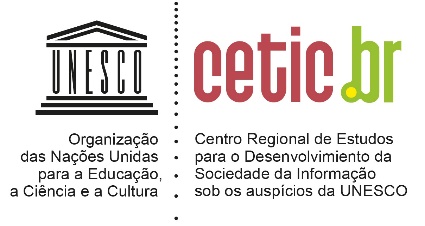 TIC GOVERNO ELETRÔNICO 2023PESQUISA SOBRE O USO DAS TECNOLOGIAS DE INFORMAÇÃO E COMUNICAÇÃO NO SETOR PÚBLICO BRASILERIOQUESTIONÁRIO - PREFEITURASCONFIRMAÇÃO DO MUNICÍPIO: O(a) sr(a) fala da prefeitura de ______________ (LER NOME DO MUNICÍPIO)? (RU)INTRODUÇÃO – TELEFONISTA OU CONTATO GERAL DA PREFEITURABom dia/ Boa tarde o(a) senhor(a) pode me passar para o Departamento de Tecnologia da Informação da Prefeitura de ______________, por gentileza?[ENTREVISTADOR, SE NECESSÁRIO ESCLARECER] Departamento de Tecnologia da Informação é a área encarregada geralmente dos computadores, redes e Internet da prefeitura [CASO NÃO HAJA ÁREA DE TI]: Gostaria então de falar com a pessoa responsável pela área de informática, tecnologia de informação, rede de computadores ou Internet nesta prefeitura. [Quem gostaria?] Estamos ligando da parte do(a) [NOME DA EMPRESA RESPONSÁVEL PELACOLETA DE DADOS DA PESQUISA].ENCAMINHAMENTO PARA O(A) RESPONDENTE QUALIFICADO(A) – ÁREA DE TI OU COM O(A) RESPONSÁVEL PELAS TECNOLOGIAS DA INFORMAÇÃO DA PREFEITURABom dia/ boa tarde, meu nome é (     ), sou entrevistador(a) do(a) [NOME DA EMPRESA RESPONSÁVEL PELA COLETA DE DADOS DA PESQUISA] e estamos realizando uma pesquisa encomendada pelo CGI.br, o Comitê Gestor da Internet no Brasil, que visa ampliar o conhecimento sobre o uso das tecnologias da informação e comunicação no setor público, e quero contar com a sua colaboração. Devemos falar preferencialmente com a pessoa responsável pela área de informática, tecnologia da informação, ou departamento que gerencia a rede de computadores da prefeitura. Caso não exista esta área na prefeitura, falaremos com a pessoa que é responsável por essas tecnologias na prefeitura.Antes de tudo, gostaríamos de informar que a sua participação é voluntária, suas respostas são confidenciais e para a garantia da qualidade da entrevista, ela será gravada. Solicito sua autorização para uso e tratamento de todos os dados coletados na entrevista. Nós garantimos que as respostas dadas serão tratadas de forma anônima e confidencial, de acordo com a Lei Geral de Proteção de Dados Pessoais. O(A) senhor(a) nos autoriza? [ENTREVISTADO(A) DEVE RESPONDER EXPRESSAMENTE].1 (   ) Sim ► PROSSIGA                                       2(   ) Não (RECUSA) ► AGRADEÇA E ENCERRE[ENTREVISTADOR] Se necessário esclarecer:(1) Sobre a realização desta pesquisa, foi enviado um comunicado do Comitê Gestor da Internet. Caso o(a) senhor(a) tenha interesse, podemos reenviar este documento.(2) Para obter mais informações sobre esse estudo, você também pode acessar a página do Comitê Gestor da Internet no Brasil na Internet, pelo site: http://cetic.br/pesquisa/governo-eletronico/faqSim1PULE PARA A1CNão2FAÇA P02Não sabe (ESP.)97FAÇA P02Não respondeu (ESP.)98FAÇA P02Sim 1SOLICITE OS DADOS DO(A) RESPONDENTE E VOLTE PARA ENCAMINHAMENTO PARA O(A_ RESPONDENTE QUALIFICADO(A)Não2AGRADEÇA E ENCERRE A ENTREVISTA (OCORRÊNCIA FILTRO P02)Não sabe (ESP.)97AGRADEÇA E ENCERRE A ENTREVISTA (OCORRÊNCIA FILTRO P02)Não respondeu (ESP.)98AGRADEÇA E ENCERRE A ENTREVISTA (OCORRÊNCIA FILTRO P02)NOME: _____________________ (ANOTE)(   ) 97 Não sabe (ESP.)     (   ) 98 Não respondeu (ESP.)DEPARTAMENTO: _____________________ (ANOTE)(   ) 97 Não sabe (ESP.)     (   ) 98 Não respondeu (ESP.)CARGO: _____________________ (ANOTE)(   ) 97 Não sabe (ESP.)     (   ) 98 Não respondeu (ESP.)TELEFONE: Celular (    )_____________ (   ) 97 Não sabe (ESP.)     (   ) 98 Não respondeu (ESP.)Comercial (    ) __________ (   ) 97 Não sabe (ESP.)     (   ) 98 Não respondeu (ESP.)Residencial (    ) _________ (   ) 97 Não sabe (ESP.)     (   ) 98 Não respondeu (ESP.)Concurso público de caráter permanente EFETIVO com vínculo estatutário ou celetista 1PULE PARA BLOCO IConcurso público de caráter temporário 2PULE PARA BLOCO ICargo comissionado ou cargo de confiança3PULE PARA BLOCO IPrestador de serviços terceirizados de empresa privada 4PULE PARA P03Prestador de serviços através de empresa pública, autarquia, fundação, sociedade de economia mista ou outra organização de TI que não seja empresa privada. [ESPECIFIQUE]: Qual seria esse órgão? ____________________________5PULE PARA BLOCO IOutro (ESP.). [ESPECIFICAR] Qual? _______ 6ENCERRENão Sabe (ESP.)8ENCERRENão respondeu (ESP.)9ENCERRESim 1SOLICITE OS DADOS DO(A) RESPONDENTE E VOLTE PARA ENCAMINHAMENTO PARA O(A) RESPONDENTE QUALIFICADO(A)Não2AGRADEÇA E ENCERRE A ENTREVISTA (OCORRÊNCIA FILTRO SERVIÇO DE TI TERCEIRIZADO DE EMPRESA PRIVADA)Não sabe (ESP.)8AGRADEÇA E ENCERRE A ENTREVISTA (OCORRÊNCIA FILTRO SERVIÇO DE TI TERCEIRIZADO DE EMPRESA PRIVADA)Não respondeu (ESP.)9AGRADEÇA E ENCERRE A ENTREVISTA (OCORRÊNCIA FILTRO SERVIÇO DE TI TERCEIRIZADO DE EMPRESA PRIVADA)NOME:_____________________ (ANOTE)(   ) 97 Não sabe (ESP.)     (   ) 98 Não respondeu (ESP.)DEPARTAMENTO:_____________________ (ANOTE)(   ) 97 Não sabe (ESP.)     (   ) 98 Não respondeu (ESP.)CARGO:_____________________ (ANOTE)(   ) 97 Não sabe (ESP.)     (   ) 98 Não respondeu (ESP.)TELEFONE: Celular (    )_____________ (   ) 97 Não sabe (ESP.)     (   ) 98 Não respondeu (ESP.)Comercial (    ) __________ (   ) 97 Não sabe (ESP.)     (   ) 98 Não respondeu (ESP.)Residencial (    ) _________ (   ) 97 Não sabe (ESP.)     (   ) 98 Não respondeu (ESP.)BLOCO IÁrea de TIÁrea de TIDiretor(a), Secretário(a), Subsecretário(a) de TI/ informática/ sistemas/ redes/ desenvolvimento/ suporte1Gerente, Coordenador(a), Coordenador(a) Geral de TI/ informática/ sistemas/ redes/ desenvolvimento/ suporte2Supervisor(a) / Chefe/ Coordenador(a) de TI/ informática/ sistemas/ redes/ desenvolvimento/ suporte3Consultor(a)/ Influenciador(a) de TI/ informática/ sistemas/ redes/ desenvolvimento/ suporte4Analista/ Técnico(a) de TI/ informática/ sistemas/ redes/ desenvolvimento/ suporte5Gestor(a) de TI/ informática/ sistemas/ redes/ desenvolvimento/ suporte6Outro profissional da área (Especifique): |___|___| ______________________________9Outras áreasOutras áreasPresidente / Vice / Diretor(a) geral 11Diretor(a)12Gerente 13Supervisor (a)/ Chefe/ Coordenador(a)14Prefeito(a)15Secretário(a) Municipal16Outro profissional (Especifique): |___|___| _____________________________________20Sim 1Não2Não sabe (ESP.)97Não respondeu (ESP.)98SimNãoNS (ESP.)NR (ESP.)AConexão discada, que deixa a linha de telefone ocupada durante o uso129798BConexão DSL, via linha telefônica, que NÃO deixa a linha ocupada durante o uso129798CConexão via cabo129798DConexão via fibra ótica129798EConexão via satélite129798FConexão via rádio129798GModem 3G ou 4G129798Sim 1Não2Não sabe (ESP.)97Não respondeu (ESP.)98SimNãoNS (ESP.)NR (ESP.)APlano diretor ou estratégico de TI129798BPlano de segurança da informação 129798SimNãoNS (ESP.)NR (ESP.)ARecursos humanos129798BPatrimônio129798COrçamento129798DFinanças e contabilidade129798ECompras129798GContratos 129798HInformação Geográfica, mapas ou geoprocessamento129798IApoio à decisão, Inteligência Analítica, Business intelligence - BI129798JProtocolos 129798KGestão de Documentos 129798LGestão integrada - ERP129798Sim 1Não2Não sabe (ESP.)97Não respondeu (ESP.)98SimNãoNS (ESP.)NR (ESP.)AEnvio de SMS para o cidadão129798BRecebimento de SMS enviado pelo cidadão 129798CAplicativos criados pela prefeitura129798FWebsite adaptado para dispositivos móveis ou desenhado em versão mobile129798HEnvio de mensagem por WhatsApp ou Telegram129798GAlgum outro? [ANOTE]____________I_I_I29798Sim1Não2Não sabe (ESP.)97Não respondeu (ESP.)98No Gabinete do Prefeito1No departamento jurídico ou procuradoria municipal  2No departamento ou área de TI3Na Secretaria de Administração, Finanças ou Planejamento4Na Controladoria ou Corregedoria municipal 5Em comitê ou comissão municipal específica6Outro. Qual? ______________________7Não sabe (ESP.)97Não respondeu (ESP.)98Sim 1Não2Não sabe (ESP.)97Não respondeu (ESP.)98SimNãoNão sabe (ESP.)Não respondeu (ESP.)ANomeou o Encarregado de dados pessoais ou DPO da prefeitura129899BDisponibilizou canais de atendimento pela Internet para os cidadãos enviarem mensagens sobre o uso de seus dados pessoais pela prefeitura129899HPossui documento formalmente instituído que identifica os papéis e responsabilidades de áreas ou setores da prefeitura sobre a LGPD129899ENCAMINHAMENTO PARA O SEGUNDO RESPONDENTESim1PULE PARA G1Não2FAÇA S1Não sabe (ESP.)97FAÇA S1Não respondeu (ESP.)98FAÇA S1Sim, sabe quem é o responsável pelos conteúdos digitais1PREENCHA S4Sabe qual é o departamento, mas não sabe quem é a pessoa responsável2PREENCHA S4Não sabe se existe essa pessoa ou departamento3PULE PARA G1A prefeitura não tem pessoa ou departamento responsável pelos conteúdos digitais na Internet4PULE PARA G1NOME: _____________________ (ANOTE)CARGO:______________________(ANOTE)(   ) 97 Não sabe (ESP. .)     (   ) 98 Não respondeu (ESP.)DEPARTAMENTO: _____________________ (ANOTE)(   ) 97 Não sabe (ESP.)     (   ) 98 Não respondeu (ESP.)TELEFONE: Celular (    )_____________ (   ) 97 Não sabe (ESP.)     (   ) 98 Não respondeu (ESP.)Comercial (    ) __________ (   ) 97 Não sabe (ESP.)     (   ) 98 Não respondeu (ESP.)Residencial (    ) _________ (   ) 97 Não sabe (ESP.)     (   ) 98 Não respondeu (ESP.)Sim1APLICAR O BLOCO IV E INSERIR A ABORDAGEM PARA SEGUNDO RESPONDENTENão2APLICAR O BLOCO IV E REGISTRAR OCORRÊNCIA “ENCAMINHAMENTO PARA SEGUNDO RESPONDENTE”. NO PRÓXIMO CONTATO PARA A ENTREVISTA COM O SEGUNDO RESPONDENTE, INSERIR TEXTO DE INTRODUÇÃO 2 (COM TELEFONISTA OU CONTATO GERAL DA PREFEITURA), E O TEXTO DE ENCAMINHAMENTO PARA O SEGUNDO ESPONDENTE.Não sabe (ESP.)97APLICAR O BLOCO IV E REGISTRAR OCORRÊNCIA “ENCAMINHAMENTO PARA SEGUNDO RESPONDENTE”. NO PRÓXIMO CONTATO PARA A ENTREVISTA COM O SEGUNDO RESPONDENTE, INSERIR TEXTO DE INTRODUÇÃO 2 (COM TELEFONISTA OU CONTATO GERAL DA PREFEITURA), E O TEXTO DE ENCAMINHAMENTO PARA O SEGUNDO ESPONDENTE.Não respondeu (ESP.)98APLICAR O BLOCO IV E REGISTRAR OCORRÊNCIA “ENCAMINHAMENTO PARA SEGUNDO RESPONDENTE”. NO PRÓXIMO CONTATO PARA A ENTREVISTA COM O SEGUNDO RESPONDENTE, INSERIR TEXTO DE INTRODUÇÃO 2 (COM TELEFONISTA OU CONTATO GERAL DA PREFEITURA), E O TEXTO DE ENCAMINHAMENTO PARA O SEGUNDO ESPONDENTE.INTRODUÇÃO 2 – TELEFONISTA OU CONTATO GERAL DA PREFEITURABom dia/ Boa tarde, o(a) senhor(a) pode me passar para o(a) _________( NOME DO DEPARTAMENTO RESPONDIDO EM S4 OU P02D), por gentileza?[Quem gostaria?] Estamos ligando da parte do(a) [NOME DA EMPRESA RESPONSÁVEL PELACOLETA DE DADOS DA PESQUISA].ENCAMINHAMENTO PARA O(A) SEGUNDO RESPONDENTE– RESPONSÁVEL PELOS CONTEÚDOS DIGITAIS NA INTERNET DA PREFEITURABom dia/ boa tarde, meu nome é (     ), sou entrevistador do(a) [NOME DA EMPRESA RESPONSÁVEL PELA COLETA DE DADOS DA PESQUISA] e estamos realizando uma pesquisa encomendada pelo CGI.br, o Comitê Gestor da Internet do Brasil, que visa ampliar o conhecimento sobre o uso das tecnologias da informação e comunicação no setor público, e quero contar com a sua colaboração. Na primeira fase da pesquisa junto da prefeitura de _______ [NOME DO MUNICÍPIO] já entrevistamos o(a) senhor(a) [NOME E CARGO DO(A) RESPONDENTE 1] e para concluir a pesquisa, gostaríamos de entrevistar a pessoa responsável pelos conteúdos digitais da prefeitura. Antes de tudo, gostaríamos de informar que a sua participação é voluntária, suas respostas são confidenciais e para a garantia da qualidade da entrevista, ela será gravada. Solicito sua autorização para uso e tratamento de todos os dados coletados na entrevista. Nós garantimos que as respostas dadas serão tratadas de forma anônima e confidencial, de acordo com a Lei Geral de Proteção de Dados. O(A) senhor(a) nos autoriza? [ENTREVISTADO(A) DEVE RESPONDER EXPRESSAMENTE].1 (   ) Sim ► PROSSIGA2(   ) Não (RECUSA) ► AGRADEÇA E ENCERRESim1PULE PARA A1C2Não2FAÇA S5ANão sabe (ESP.)97FAÇA S5ANão respondeu (ESP.)98FAÇA S5ASim 1SOLICITE OS DADOS DO(A) RESPONDENTE E VOLTE PARA ENCAMINHAMENTO PARA O(A) RESPONDENTE QUALIFICADO(A)Não2AGRADEÇA E ENCERRE A ENTREVISTA (OCORRÊNCIA FILTRO S5A)Não sabe (ESP.)97AGRADEÇA E ENCERRE A ENTREVISTA (OCORRÊNCIA FILTRO S5A)Não respondeu (ESP.)98AGRADEÇA E ENCERRE A ENTREVISTA (OCORRÊNCIA FILTRO S5A)NOME :_____________________ (ANOTE)(   ) 97 Não sabe (ESP. .)     (   ) 98 Não respondeu (ESP.)DEPARTAMENTO :_____________________ (ANOTE)(   ) 97 Não sabe (ESP.)     (   ) 98 Não respondeu (ESP.)CARGO :_____________________ (ANOTE)(   ) 97 Não sabe (ESP.)     (   ) 98 Não respondeu (ESP.)TELEFONE: Celular (    )_____________ (   ) 97 Não sabe (ESP.)     (   ) 98 Não respondeu (ESP.)Comercial (    ) __________ (   ) 97 Não sabe (ESP.)     (   ) 98 Não respondeu (ESP.)Residencial (    ) _________ (   ) 97 Não sabe (ESP.)     (   ) 98 Não respondeu (ESP.)Concurso público de caráter permanente EFETIVO com vínculo estatutário ou celetista 1PULE PARA G1Concurso público de caráter temporário 2PULE PARA G1Cargo comissionado ou cargo de confiança3PULE PARA G1Prestador de serviços terceirizados de empresa privada 4PULE PARA P03APrestador de serviços através de empresa pública, autarquia, fundação, sociedade de economia mista ou outra organização de TI que não seja empresa privada. [ESPECIFIQUE]: Qual seria esse órgão? ____________________________5PULE PARA G1Outro (ESP.). [ESPECIFICAR] Qual? _______ 6ENCERRENão Sabe (ESP.)97ENCERRENão respondeu (ESP.)98ENCERRESim 1SOLICITE OS DADOS DO(A) RESPONDENTE E VOLTE PARA ENCAMINHAMENTO PARA O SEGUNDORESPONDENTE Não2AGRADEÇA E ENCERRE A ENTREVISTA (OCORRÊNCIA FILTRO SERVIÇO DE TI TERCEIRIZADO DE EMPRESA PRIVADA)Não sabe (ESP.)97AGRADEÇA E ENCERRE A ENTREVISTA (OCORRÊNCIA FILTRO SERVIÇO DE TI TERCEIRIZADO DE EMPRESA PRIVADA)Não respondeu (ESP.)98AGRADEÇA E ENCERRE A ENTREVISTA (OCORRÊNCIA FILTRO SERVIÇO DE TI TERCEIRIZADO DE EMPRESA PRIVADA)NOME:_____________________ (ANOTE)(   ) 97 Não sabe (ESP. .)     (   ) 98 Não respondeu (ESP.)DEPARTAMENTO:_____________________ (ANOTE)(   ) 97 Não sabe (ESP.)     (   ) 98 Não respondeu (ESP.)CARGO:_____________________ (ANOTE)(   ) 97 Não sabe (ESP.)     (   ) 98 Não respondeu (ESP.)TELEFONE: Celular (    )_____________ (   ) 97 Não sabe (ESP.)     (   ) 98 Não respondeu (ESP.)Comercial (    ) __________ (   ) 97 Não sabe (ESP.)     (   ) 98 Não respondeu (ESP.)Residencial (    ) _________ (   ) 97 Não sabe (ESP.)     (   ) 98 Não respondeu (ESP.)BLOCO IIÁrea de TIÁrea de TIDiretor(a), Secretário(a), Subsecretário(a) de TI/ informática/ sistemas/ redes/ desenvolvimento/ suporte1Gerente, Coordenador(a), Coordenador(a) Geral de TI/ informática/ sistemas/ redes/ desenvolvimento/ suporte2Supervisor(a) / Chefe/ Coordenador(a) de TI/ informática/ sistemas/ redes/ desenvolvimento/ suporte3Consultor(a)/ Influenciador (a)de TI/ informática/ sistemas/ redes/ desenvolvimento/ suporte4Analista/ Técnico(a) de TI/ informática/ sistemas/ redes/ desenvolvimento/ suporte5Gestor(a) de TI/ informática/ sistemas/ redes/ desenvolvimento/ suporte6Outro profissional da área (Especifique): |___|___| ______________________________9Outras áreasOutras áreasPresidente / Vice / Diretor(a) geral11Diretor(a)12Gerente 13Supervisor(a) / Chefe/ Coordenador(a)14Prefeito(a)15Secretário(a) Municipal16Assessor(a) de comunicação17Outro profissional (Especifique): |___|___| _____________________________________20Sim. Qual o endereço? O(A) senhor(a). poderia soletrar?1Não2Não sabe (ESP.)97Não respondeu (ESP.)98SimNãoNS (ESP.)NR (ESP.)AEmitir boletos de tributos ou outras guias de pagamento129798BConsultar processos administrativos ou judiciais em andamento129798CEmitir nota fiscal eletrônica129798DFazer download de documentos ou formulários129798EPreencher ou enviar formulários pelo website129798FFazer emissões de documentos como licenças, certidões, permissões e outros documentos129798GFazer inscrição ou matrícula como, por exemplo, para concursos, cursos e escolas129798HRealizar agendamentos para consultas, atendimentos, serviços, entre outros129798Sim1PULE PARA H1P3Não2FAÇA G4Não sabe (ESP.)97FAÇA G4Não respondeu (ESP.)98FAÇA G4SimNãoNS (ESP.)NR (ESP.)APelo login único, o Gov.br, do governo federal129798BPelo sistema de cadastro ou login do governo estadual 129798CPelo sistema de cadastro ou login da própria prefeitura  129798DPelo login por rede social privada, como Facebook ou Google 129798SimNãoNS (ESP.)NR (ESP.)AÁudio ou rádio web129798BVídeos 129798CLives ou transmissões online em tempo real de eventos como sessões, palestras, reuniões129798SimNãoNS (ESP.)NR (ESP.)APor telefone129798BPelo website da prefeitura129798CPor WhatsApp ou Telegram129798DPor outras redes sociais como Facebook e Instagram129798EPor aplicativos de celular da prefeitura 129798SimNãoNS (ESP.)NR (ESP.)AAcesso à Internet por meio de centros públicos de acesso gratuito, como telecentros 129798BAcesso à Internet através de conexão Wi-Fi gratuita em áreas públicas do município, como praças, parques etc.  129798ALGUM SITE DA PREFEITURASITE DE OUTRO ÓRGÃO PÚBLICOOUTROS SITESNÃO É PUBLICADO NA INTERNETNS (ESP.)NR (ESP.)CO catálogo de serviços públicos desta prefeitura 12349798GO diário Oficial Online desta prefeitura12349798HOs Documentos com os objetivos, planos e metas desta prefeitura para a atual gestão, como planejamento estratégico, plano de governo12349798IOs documentos com o acompanhamento e resultados dos planos e metas desta prefeitura12349798Sim 1 VOLTAR PARA A G1, COM RESPOSTA CÓD. 1 JÁ REGISTRADA.APÓS A G1, MOSTRAR H1P E G4, DEPOIS SEGUIR PARA N1. Não2 PROSSEGUIRNão sabe (ESP.)97 PROSSEGUIRNão respondeu (ESP.)98 PROSSEGUIRSimNãoNS (ESP.)NR (ESP.)AEndereço de e-mail para contato129798BFormulário eletrônico para contato 129798CAtendimento online em tempo real, por exemplo chat para tirar dúvidas129798DAtendimento automatizado com assistente virtual ou chatbots129798SimNãoNS (ESP.)NR(ESP.)ADenúncia online 129798CServiço de solicitação de acesso à informação ou Serviço de informação ao cidadão (E-SIC/NIC/SIC)129798EOuvidoria online129798FSugestões para melhoria de serviços públicos129798SimNãoNão Sabe(ESP.)Não Respondeu(ESP.)ANo Facebook1289BNo Instagram ou Flickr1289INo TikTok1289CNo LinkedIn1289DNo Twitter1289ENo WordPress, Blogspot ou Medium1289FNo YouTube ou Vimeo1289GNo Whatsapp ou Telegram1289HEm outras redes sociais ou plataformas online. Qual (is)? ESPECIFIQUE:1289SimNãoNS (ESP.)NR (ESP.)APostar notícias sobre a prefeitura 129798BResponder a comentários e dúvidas dos cidadãos129798CDivulgar serviços ou campanhas 129798DAtendimento por chat com atendentes em tempo real129798EAtendimento automatizado com assistente virtual ou chatbots129798FLives ou transmissões online em tempo real de eventos como sessões, palestras, reuniões129798SimNãoNS (ESP.)NR(ESP.)AConsulta Pública online para que cidadãos possam enviar contribuições para leis, orçamentos, planos129798BGrupos de discussão como fóruns ou comunidades pela Internet 129798CEnquete online sobre assuntos de interesse da prefeitura129798DVotação online para orientar a tomada de decisão sobre políticas públicas, orçamento etc.129798BLOCO IIISimNãoNS (ESP.)NR (ESP.)ATransporte público por meio de ônibus, micro-ônibus ou vans129798DIluminação de vias públicas129798ESemáforos129798SimNãoNS (ESP.)NR (ESP.)AExiste bilhete eletrônico ou cartão eletrônico para uso de ônibus, micro-ônibus ou vans129798BOs ônibus de transporte público possuem dispositivo de GPS 129798CO sistema de iluminação está conectado a uma rede de comunicação que permite, por exemplo, alteração de intensidade da luz à distância129798DA rede de semáforos é controlada à distância129798Sim 1Não2Não sabe [ESP.]97Não respondeu [ESP.]98SimNãoNS (ESP.)NR (ESP.)ASegurança pública129798BTrânsito 129798CTransporte público129798DSituações de emergência ou desastres como, por exemplo, enchentes, desabamentos, incêndios ou situações inesperadas129798EPatrimônio ou prédios públicos municipais129798FOutros setores ou áreas. Quais________? 129798BLOCO IIIMasculino1Feminino21Analfabeto/ Fundamental I incompleto/ Primário Incompleto (até a 3ª série) 2Fundamental I/ Primário Completo (4ª série)3Fundamental II incompleto/ Ginásio incompleto (entre 5ª à 7ª série)4 Fundamental II completo/ Ginásio Completo (8ª série)5Ensino Médio incompleto/ Colegial incompleto (1º ou 2º ano) / Ensino técnico incompleto6Ensino Médio ou Colegial completo (até 3º ano) / Ensino técnico completo7Superior incompleto8Superior Completo 9Pós-graduação (Mestrado, Doutorado, Especialização, MBA, etc.) completo97Não sabe98Não respondeu|____|____| ANOS 1|____|____| MESES2Não sabe [ESP.]97Não respondeu [ESP.]98NOME COMPLETOO(a) senhor(a) poderia confirmar o número de telefone para contato?TELEFONE:CELULAR (OPCIONAL):